INDICAÇÃO Nº 5851/2017Sugere ao Poder Executivo Municipal que proceda a eliminação de buraco servindo de infiltração na sarjeta da Rua João Ramalho defronte o nº 65 na Vila Santa Cruz. (Foto anexa) (A)Excelentíssimo Senhor Prefeito Municipal, Nos termos do Art. 108 do Regimento Interno desta Casa de Leis, dirijo-me a Vossa Excelência para sugerir ao setor competente que proceda a eliminação de buraco servindo de infiltração na sarjeta da Rua João Ramalho defronte o nº 65 na Vila Santa Cruz.Justificativa:Fomos procurados pela moradora do endereço acima solicitando essa providencia, pois, segundo ela toda água está entrando no referido local podendo causar um grande acidente devido à infiltração. Plenário “Dr. Tancredo Neves”, em 11 de Julho de 2017.José Luís Fornasari                                                  “Joi Fornasari”Solidariedade                                                    - Vereador -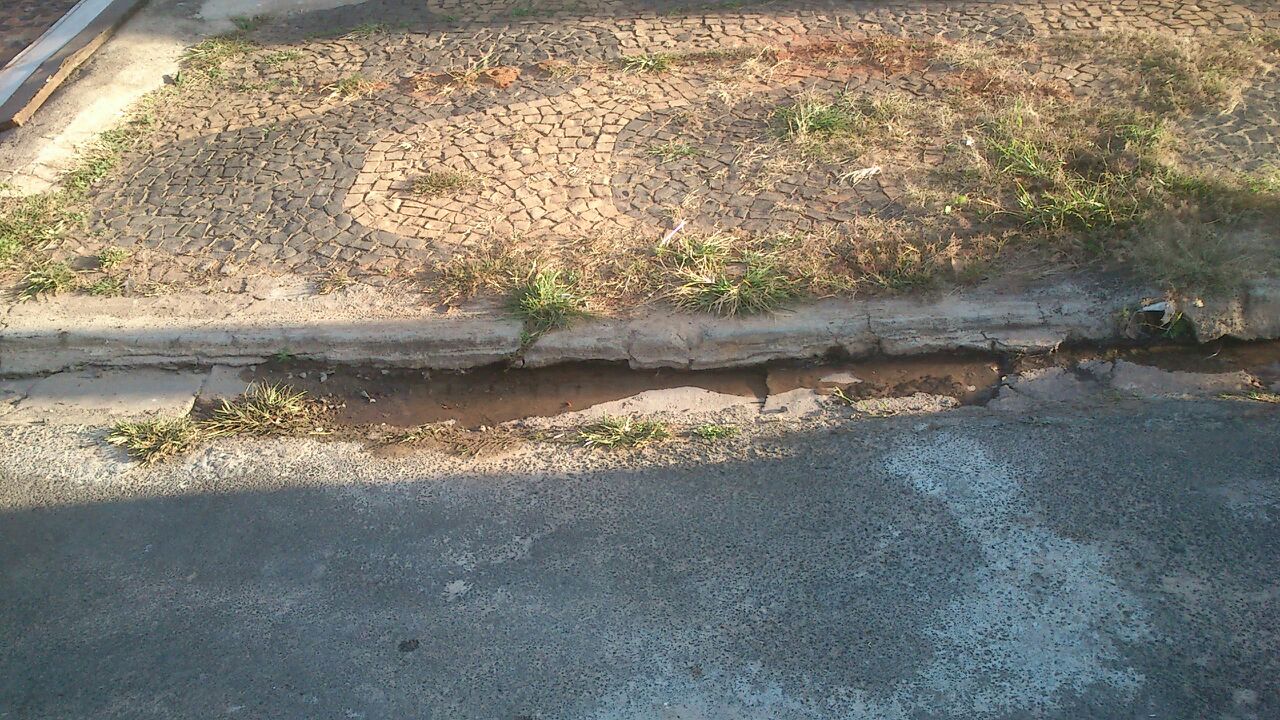 Sugere ao Poder Executivo Municipal que proceda a eliminação de buraco servindo de infiltração na sarjeta da Rua João Ramalho defronte o nº 65 na Vila Santa Cruz.